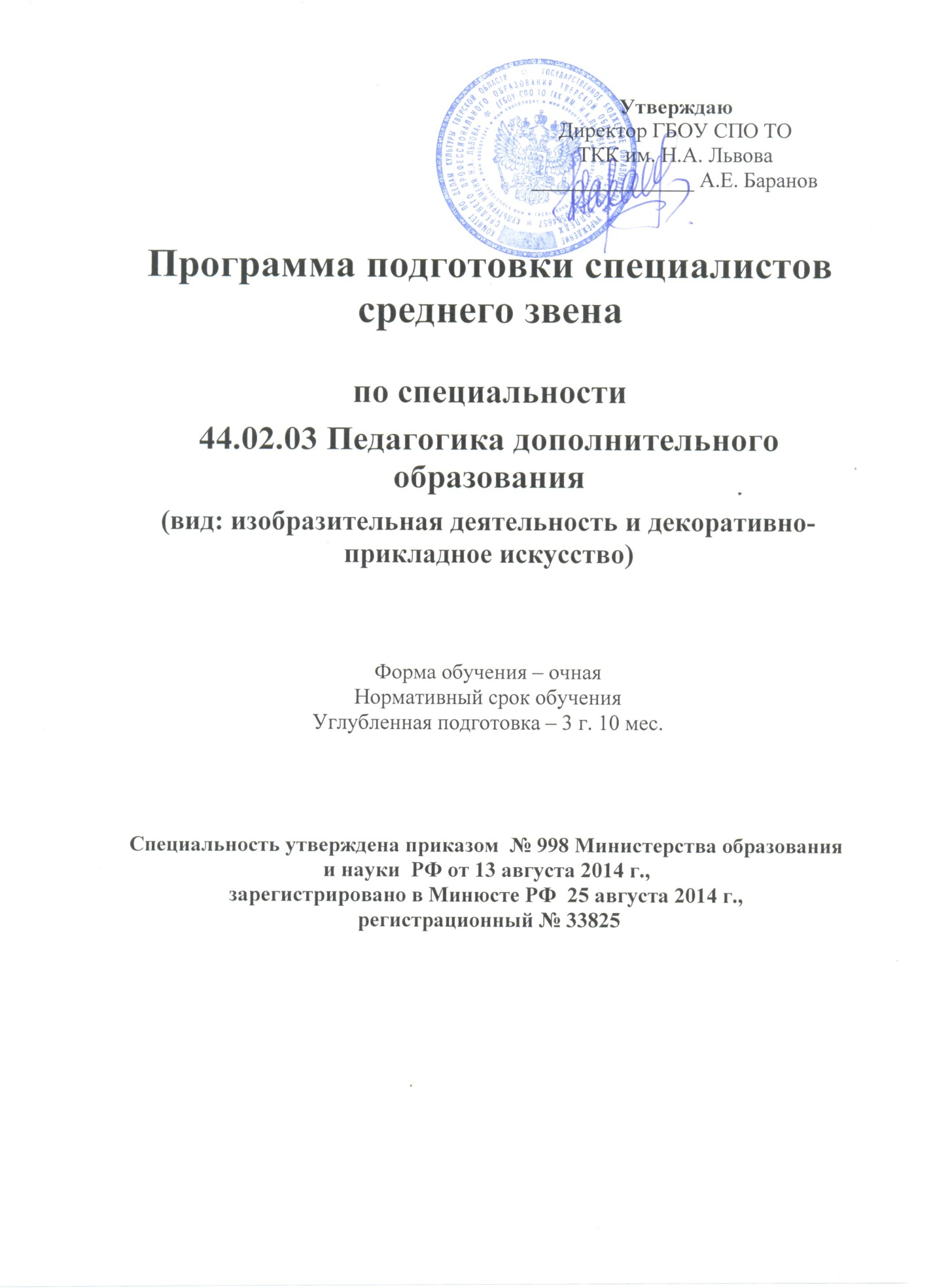 Общие положенияОпределениеПрограмма подготовки специалистов среднего звена (далее – ППССЗ) представляет собой совокупность положений по реализации специальности 44.02.03 Педагогика дополнительного образования (вид: изобразительная деятельность и декоративно-прикладное искусство) в колледже и является системой учебно-методических документов, сформированной на основе федерального государственного образовательного стандарта среднего профессионального образования по данной специальности (далее – ФГОС СПО). 1.2. Цель разработки ППССЗ по специальности 44.02.03 Педагогика дополнительного образования по виду: изобразительная деятельность и декоративно-прикладное искусствоЦелью разработки ППЗСС является организационное и учебно-методическое обеспечение реализации ФГОС СПО по данной специальности в колледже.1.3. Характеристика ППССЗ по специальности 44.02.03 Педагогика дополнительного образования по виду: изобразительная деятельность и декоративно-прикладное искусство ППССЗ разработана в соответствии с федеральным государственным образовательным стандартом среднего профессионального образования по специальности 44.02.03 Педагогика дополнительного образования. При реализации ППССЗ возможно применение электронного обучения и дистанционных образовательных технологий.Уровень образования, необходимый для приема на обучение по ППССЗ, срок получения СПО по ППССЗ углубленной подготовки в очной форме обучения, наименование квалификации углубленной подготовки приведены в таблице 1:Уровень образования, сроки получения СПО,  наименование квалификации выпускниковТаблица 1Сроки получения СПО не зависят от применяемых образовательных технологий. Сроки получения СПО по ППССЗ углубленной подготовки от применяемых образовательных технологий увеличиваются:а) для обучающихся по очно-заочной форме обучения: на базе среднего общего образования – не более чем на 1 год; на базе основного общего образования – не более чем на 1,5 года;б) для инвалидов и лиц с ограниченными возможностями здоровья – не более чем на 10 месяцев.При приеме на ППССЗ колледж проводит вступительные испытания творческой направленности по специальности.Характеристика профессиональной деятельности выпускников2.1. Область профессиональной деятельности выпускников: дополнительное образование детей в организациях дополнительного образования, общеобразовательных учреждениях и организациях профессионального образования за пределами их основных образовательных программ.2.2. Объектами профессиональной деятельности выпускников являются:задачи, содержание, методы, формы, средства организации и процесс дополнительного образования в избранной области деятельности;задачи, содержание, методы, формы, средства организации и процесс взаимодействия с коллегами и социальными партнерами (учреждениями, организациями, родителями (лицами,  их заменяющими)) по вопросам воспитания и обучения занимающихся и организации дополнительного образования в избранной области деятельности;документационное обеспечение образовательного процесса.2.3. Педагог дополнительного образования (область деятельности: изобразительная деятельность и декоративно-прикладное искусство) готовится к следующим видам деятельности:2.3.1. Преподавание в одной из областей дополнительного образования детей (область деятельности: изобразительная деятельность и декоративно-прикладное искусство).2.3.2. Организация досуговых мероприятий, конкурсов, олимпиад, соревнований, выставок.2.3.3. Методическое обеспечение образовательного процесса.Требования к результатам освоения ППССЗ3.1. Педагог дополнительного образования (область деятельности: изобразительная деятельность и декоративно-прикладное искусство) должен обладать общими компетенциями, включающими в себя способность:ОК 1. Понимать сущность и социальную значимость своей будущей профессии, проявлять к ней устойчивый интерес.ОК 2. Организовывать собственную деятельность, определять методы решения профессиональных задач, оценивать их эффективность и качество.ОК 3. Оценивать риски и принимать решения в нестандартных ситуациях.ОК 4. Осуществлять поиск, анализ и оценку информации, необходимой для постановки и решения профессиональных задач, профессионального и личностного развития. ОК 5. Использовать информационно-коммуникационные технологии для совершенствования профессиональной деятельности.ОК 6. Работать в коллективе и команде, взаимодействовать с руководством, коллегами и социальными партнерами.ОК 7. Ставить цели, мотивировать деятельность обучающихся (воспитанников), организовывать и контролировать их работу с принятием на себя ответственности за качество образовательного процесса. ОК 8. Самостоятельно определять задачи профессионального и личностного развития, заниматься самообразованием, осознанно планировать повышение квалификации. ОК 9. Осуществлять профессиональную деятельность в условиях обновления ее целей, содержания, смены технологий.ОК 10. Осуществлять профилактику травматизма, обеспечивать охрану жизни и здоровья обучающихся (воспитанников).ОК 11. Строить профессиональную деятельность с соблюдением регулирующих ее правовых норм. Педагог дополнительного образования (область деятельности: изобразительная деятельность и декоративно-прикладное искусство)   должен обладать профессиональными компетенциями, соответствующими  видам  деятельности:3.2. Преподавание в одной из областей дополнительного образования детей (область деятельности: изобразительная деятельность и декоративно-прикладное искусство):ПК 1.1. Определять цели и задачи, планировать занятия.ПК 1.2. Организовывать и проводить занятия.ПК 1.3. Демонстрировать владение деятельностью, соответствующей избранной области дополнительного образования.ПК 1.4. Оценивать процесс и результаты деятельности занимающихся на занятии и освоения дополнительной образовательной программы.ПК 1.5. Анализировать занятия.ПК 1.6. Оформлять документацию, обеспечивающую образовательный процесс.3.3. Организация досуговых мероприятий.ПК 2.1. Определять цели и задачи, планировать досуговые мероприятия, в т.ч. конкурсы, олимпиады, соревнования, выставки.ПК 2.2. Организовывать и проводить досуговые мероприятия.ПК 2.3. Мотивировать обучающихся, родителей (лиц, их заменяющих) к участию в досуговых мероприятиях.ПК 2.4. Анализировать процесс и результаты досуговых мероприятий.ПК 2.5. Оформлять документацию, обеспечивающую организацию досуговых мероприятий.3.4. Методическое обеспечение образовательного процесса.ПК 3.1. Разрабатывать методические материалы (рабочие программы, учебно-тематические планы) на основе примерных с учетом области деятельности, особенностей возраста, группы и отдельных занимающихся.ПК 3.2. Создавать в кабинете (мастерской, лаборатории) предметно-развивающую среду.ПК 3.3. Систематизировать и оценивать педагогический опыт и образовательные технологии в области дополнительного образования на основе изучения профессиональной литературы, самоанализа и анализа деятельности других педагогов.ПК 3.4. Оформлять педагогические разработки в виде отчетов, рефератов, выступлений.ПК 3.5. Участвовать в исследовательской и проектной деятельности в области дополнительного образования детей.4. Документы, определяющие содержание и организациюобразовательного процесса4.1. Календарный учебный графикКалендарный учебный график соответствует Положениям ФГОС СПО и содержанию учебного плана в части соблюдения продолжительности семестров, промежуточных аттестаций, практик, каникулярного времени (Приложение 1). 4.2. Учебный планУчебный план, составленный по циклам дисциплин, отражает структуру подготовки специалистов среднего звена углубленной подготовки, включает обязательную и вариативную части, перечень дисциплин, междисциплинарные курсы (МДК), профессиональные модули, их трудоемкость и последовательность изучения, а также практики (Приложение 2). 4.3. Рабочие программы учебных дисциплин, практик, МДКВ Приложении 3 представлены рабочие программы учебных дисциплин, практик и МДК, профессиональных модулей (Приложение 3). 5. Ресурсное обеспечение ППССЗ обеспечивается учебно-методической документацией и материалами по всем дисциплинам, МДК, профессиональным модулям, видам практик. Внеаудиторная работа сопровождается методическим обеспечением и обоснованием времени, затрачиваемого на ее выполнение. Реализация ППССЗ обеспечивается доступом каждого обучающегося к базам данных и библиотечному фонду, формируемым по полному перечню дисциплин, МДК. Во время самостоятельной подготовки обучающиеся обеспечены доступом к сети Интернет. Каждый обучающийся обеспечен не менее чем одним учебным печатным и электронным изданием по каждой дисциплине профессионального цикла и одним учебно-методическим печатным и/или электронным изданием по каждому МДК (включая электронные базы периодических изданий).Библиотечный фонд укомплектован печатными и электронными изданиями основной и дополнительной учебной литературы по дисциплинам всех циклов, изданными за последние 5 лет.Библиотечный фонд помимо учебной литературы включает официальные, справочно-библиографические и периодические издания в расчете 1–2 экземпляра на каждые 100 обучающихся. Каждому обучающемуся обеспечен доступ к комплектам библиотечного фонда, состоящим из 9 наименований отечественных журналов. Колледж предоставляет обучающимся возможность оперативного обмена информацией с отечественными образовательными учреждениями, организациями и доступ к современным профессиональным базам данных и информационным ресурсам сети Интернет.Колледж располагает материально-технической базой, обеспечивающей проведение всех видов практических занятий, лабораторных работ, дисциплинарной и модульной подготовки, учебной практики, предусмотренных учебным планом колледжа. Материально-техническая база соответствует действующим санитарным и противопожарным правилам и нормам. При выполнении обучающимися практических занятий в качестве обязательного компонента включены практические задания с использованием ПК.Минимально необходимый для реализации ППССЗ перечень учебных аудиторий, специализированных кабинетов и материально-технического обеспечения включает в себя следующее:Кабинеты:математики и информатики (компьютерный класс с выходом в Интернет);безопасности жизнедеятельности; русского языка, литературы и мировой художественной культуры;иностранного языка (2 каб.);педагогики, психологии, теории и методики дополнительного образования;гуманитарных и социально-экономических дисциплин;народного художественного творчества;технических средств. Учебные классы:для групповых теоретических занятий;для групповых практических занятий; для индивидуальных занятий.Мастерские:учебные мастерские в соответствии с выбранной областью деятельности педагога дополнительного образования.Залы:спортивный зал;театрально-концертный (актовый) зал;читальный зал с выходом в сеть Интернет.Библиотека6. Требования к условиям реализации ППССЗ6.1. Требования к вступительным испытаниям абитуриентовПрием на ППССЗ по специальности 44.02.03 Педагогика дополнительного образования (область деятельности: изобразительная деятельность и декоративно-прикладное искусство) осуществляется при наличии у абитуриента документа об общем среднем образовании или документа о среднем (полном) общем образовании, начальном профессиональном образовании, среднем профессиональном образовании или высшем профессиональном образовании. При приеме абитуриентов на подготовку по данной ППССЗ колледж проводит вступительные испытания творческой профессиональной направленности.Вступительные испытания творческой направленности состоят из:показа творческих работ;собеседования, в ходе которого осуществляется проверка творческих и организаторских, педагогических способностей поступающего, выявление уровня интеллектуального и общекультурного развития. 6.2. Использование образовательных технологий6.2.1. Методы организации и реализации образовательногопроцессаа) методы, направленные на теоретическую подготовку:лекция;семинар;практические занятия (индивидуальные и групповые, в том числе мелкогрупповые занятия по дисциплинам, междисциплинарным курсам и их разделам исполнительской и творческой направленности),самостоятельная работа студентов;коллоквиум;консультация;различные межсеместровые формы контроля теоретических знаний;б) методы, направленные на практическую подготовку:индивидуальные и групповые, в том числе мелкогрупповые занятия по дисциплинам, междисциплинарным курсам и их разделам творческой направленности;мастер-классы преподавателей и приглашенных специалистов;творческие  показы, выставки; учебная и производственная практика; курсовая работа, реферат;выпускная квалификационная работа.Занятия по учебным дисциплинам и МДК обязательной и вариативной частей ППССЗ проводятся в форме групповых, мелкогрупповых и индивидуальных занятий: 	групповые (теоретические) занятия – не более 25 человек из студентов данного курса одной или нескольких специальностей;	групповые (практические) занятия – не более 15 человек;	мелкогрупповые занятия – не более 8 человек;	индивидуальные занятия – 1 человек. 6.2.2. Использование методов организации и реализации образовательного процесса, направленного на обеспечение теоретической и практической подготовкиЛекция. Преподавателями используются различные типы лекций: вводная, мотивационная (способствующая проявлению интереса к осваиваемой дисциплине, МКД), подготовительная (готовящая обучающихся к более сложному материалу), интегрирующая (дающая общий теоретический анализ предшествующего материала), установочная (направляющая обучающихся к источникам информации для дальнейшей самостоятельной работы), междисциплинарная.Содержание и структура лекционного материала направлены на формирование у обучающихся соответствующих компетенций и соотносятся с выбранными преподавателем методами контроля.Основными активными формами обучения профессиональным компетенциям являются: Практические занятия. Это индивидуальные, мелкогрупповые и групповые занятия, которые проводятся по дисциплинам учебного плана. К практическим занятиям также относятся организация выставок, показов работ обучающихся. Семинар. Этот метод обучения  проходит в различных диалогических формах – дискуссиях, деловых и ролевых играх, разборах конкретных ситуаций, психологических и иных тренингах, обсуждениях результатов работ обучающихся (докладов, сообщений). К участию в семинарах и творческих выступлениях могут привлекаться ведущие педагоги дополнительного образования, деятели искусства и культуры, специалисты-практики. Самостоятельная работа студентов. Самостоятельная работа представляет собой обязательную часть ППССЗ (выражаемую в часах), выполняемую обучающимися вне аудиторных занятий в соответствии с заданиями преподавателя. Результат самостоятельной работы контролируется преподавателем. Самостоятельная работа выполняется обучающимися в учебных аудиториях, читальном зале библиотеки, компьютерном классе, а также в домашних условиях. Самостоятельная работа обучающихся подкрепляется учебно-методическим и информационным обеспечением, включающим учебники, учебно-методические пособия, конспекты лекций, аудио и видео материалами. Реферат. Форма практической самостоятельной работы обучающегося, позволяющая ему критически освоить один из разделов учебной программы дисциплины или  МДК. Рекомендуемый план реферата: 1) тема, предмет (объект) и цель работы; 2) метод проведения работы; 3) результаты работы; 4) выводы (оценки, предложения), принятые и отвергнутые гипотезы; 5) области применения, 6) библиография6.2.3. Требования к организации практики обучающихсяПрактика является обязательным разделом ППССЗ. Она представляет собой вид учебной деятельности, направленной на формирование, закрепление, развитие практических навыков и компетенции в процессе выполнения определенных видов работ, связанных с будущей профессиональной деятельностью. При реализации ППССЗ предусматриваются следующие виды практик: учебная и производственная. Производственная практика состоит из двух этапов: практики по профилю специальности и преддипломной практики. Учебная и производственная практик (по профилю специальности) проводятся при освоении обучающимися профессиональных компетенций в рамках профессиональных модулей как концентрировано, так и рассредоточено.Производственная практика проводится в организациях, направление деятельности которых соответствует профилю подготовки обучающихся.Производственная практика включает летнюю практику, которая проводится в летних оздоровительных лагерях.Аттестация по итогам производственной практики проводится на основании результатов, подтвержденных документами соответствующих организаций.Цели и задачи, программы и формы отчетности определяются в соответствии с Положением о практике.6.3.Требования к кадровому обеспечениюРеализация ППССЗ обеспечивается педагогическими кадрами имеющими высшее образование, соответствующее профилю преподаваемой дисциплины (модулю) (Приложение 4). Опыт деятельности в организациях соответствующей профессиональной сферы является обязательным для преподавателей, отвечающих за освоение обучающимися профессионального учебного цикла. Преподаватели получают дополнительное профессиональное образование по программам повышения квалификации, в том числе в форме стажировки в профильных организациях не реже 1 раза в три года.6.4. Требования к организации и учебно-методическому обеспечению текущего контроля успеваемости, промежуточной и государственной аттестации, разработке соответствующих фондов оценочных средствВ рабочих программах дисциплин и профессиональных модулей формулируются требования к результатам их освоения: компетенциям, приобретаемому практическому опыту, знаниям и умениям; к эффективной самостоятельной работе. Оценка качества освоения ППССЗ включает текущий контроль успеваемости, промежуточную и государственную итоговую аттестацию обучающихся.Оценка качества подготовки обучающихся и выпускников осуществляется по двум основным направлениям:оценка уровня освоения дисциплин, МДК, видов практик;оценка компетенций обучающихся.Для юношей предусматривается оценка результатов освоения основ военной службы.В качестве средств текущего контроля успеваемости используются контрольные работы, устные опросы, письменные работы, тестирование, просмотры, выставки творческих работ обучающихся. В качестве средств промежуточного контроля используются зачёты и экзамены, которые могут проводиться в устной и письменной формах, а также в форме  выставок, показов и пр. Колледжем разработаны критерии оценок промежуточной аттестации и текущего контроля успеваемости обучающихся. Для аттестации обучающихся на соответствие их персональных достижений поэтапным требованиям соответствующей ППССЗ (текущая и промежуточная аттестация) созданы фонды оценочных средств, включающие типовые задания, контрольные работы, тесты и методы контроля, позволяющие оценить знания, умения и уровень приобретенных компетенций. Фонды оценочных средств призваны обеспечивать оценку качества общих и профессиональных компетенций, приобретаемых выпускником. При разработке оценочных средств для контроля качества изучения дисциплин, междисциплинарных курсов и практик учитываются все виды связей между включенными в них знаниями, умениями, навыками, позволяющими установить качество сформированных у обучающихся компетенций по видам деятельности и степень готовности выпускников к профессиональной деятельности. Оценки выставляются по каждой дисциплине общего гуманитарного и социально-экономического циклов, за исключением дисциплины «Физическая культура», по каждой дисциплине общепрофессионального курса, а также по каждому МДК. Для максимального приближения программ промежуточной аттестации обучающихся по профессиональным модулям к условиям будущей профессиональной деятельности в качестве внешних экспертов привлекаются работодатели. Требования к содержанию, объему и структуре ВКР, а также к государственной итоговой аттестации определяются колледжем на основании Положения о государственной итоговой аттестации ГБОУ СПО ТО ТКК им. Н.А.Львова. В результате изучения профессионального модуля обучающийся должен:иметь практический опыт:деятельности в избранной области дополнительного образования детей;анализа планов и организации занятий по программам дополнительного образования детей в избранной области деятельности, разработки предложений по их совершенствованию;определения цели и задач, планирования и проведения занятий по программам дополнительного образования детей в избранной области деятельности;наблюдения, анализа и самоанализа занятий по программам дополнительного образования детей в избранной области деятельности, обсуждения отдельных занятий в диалоге с сокурсниками, руководителем педагогической практики, учителями, разработки предложений по их совершенствованию и коррекции;ведения документации, обеспечивающей образовательный процесс;уметь:находить и использовать информацию, необходимую для подготовки к занятиям;определять цели и задачи занятий в избранной области деятельности;разрабатывать планы, конспекты, сценарии занятий с учетом возрастных и индивидуальных особенностей обучающихся, специфики области дополнительного образования детей;педагогически обосновано выбирать и реализовывать разные формы, методы, приемы обучения и воспитания при работе с одновозрастным и (или) разновозрастным объединением детей по интересам в избранной области деятельности, в том числе с учетом возрастных, индивидуальных и личностных особенностей обучающихся и группы детей;демонстрировать способы, приемы деятельности в избранной области дополнительного образования детей;стимулировать познавательную активность на занятии, создавать условия для развития мотивации детей к избранной области деятельности;создавать на занятии условия для самопознания и самосовершенствования;выявлять и поддерживать одарённых в избранной области детей и детей;работать с детьми, имеющими отклонения в развитии, девиантное поведение;проводить педагогическое наблюдение за занимающимися;устанавливать педагогически целесообразные взаимоотношения с детьми и родителями (лицами, их заменяющими);взаимодействовать с участниками образовательного процесса и родителями (лицами, их заменяющими);использовать информационно-коммуникационные технологии и технические средства обучения в образовательном процессе;контролировать и оценивать процесс и результаты деятельности занимающихся, результаты освоения программы дополнительного образования;осуществлять самоанализ, самоконтроль при проведении занятий, корректировать цели, содержание, методы и средства обучения по ходу и результатам их проведения;анализировать занятия в избранной области дополнительного образования;осуществлять дополнительное образование детей в избранной области деятельности на общекультурном, углубленном, профессионально-ориентированном уровнях;вести учебную документацию;знать:технологические основы деятельности в избранной области дополнительного образования;психолого-педагогические основы проведения занятий с детьми по программам дополнительного образования в избранной области деятельности;особенности дополнительного образования детей в избранной области деятельности;теоретические основы и методику планирования занятий в избранной области дополнительного образования детей;принципы отбора и структурирования содержания дополнительного образования детей в избранной области деятельности;методы, методики и технологии организации деятельности детей в избранной области дополнительного образования;основы комплектования, виды и функции одновозрастного и (или) разновозрастного объединения детей по интересам дополнительного образования детей;способы активизации учебно-познавательной деятельности детей разного возраста, педагогические условия развития мотивации к избранной области деятельности;педагогические и методические основы развития творческой индивидуальности личности в избранной области деятельности;специфику работы с детьми разного возраста, одаренными детьми и детьми с ограниченными возможностями, девиантным поведением;основные виды технических средств обучения, информационно-коммуникационные технологии и их применение в образовательном процессе;инструментарий и методы контроля качества процесса и результатов дополнительного образования в избранной области деятельности;педагогические и гигиенические требования к организации обучения избранному виду деятельности;логику анализа занятий;методику бизнес-планирования, основы взаимодействия с социальными партнерами по вопросам организации дополнительного образования в избранной области деятельности;виды документации, требования к ее оформлениюОрганизация досуговых мероприятий.В результате изучения профессионального модуля обучающийся должен:иметь практический опыт:анализа планов и организации досуговых мероприятий различной направленности в учреждении дополнительного образования;определения педагогических цели и задач, разработки сценариев и проведения мероприятий;организации совместной с детьми подготовки мероприятий;проведения досуговых мероприятий с участием родителей (лиц, их заменяющих);наблюдения, анализа и самоанализа мероприятий, обсуждения отдельных мероприятий в диалоге с сокурсниками, руководителем педагогической практики, методистами, разработки предложений по их совершенствованию и коррекции;ведения документации, обеспечивающей организацию досуговых мероприятий;уметь:находить и использовать методическую литературу и др. источники информации, необходимой для подготовки и проведения различных мероприятий;определять цели и задачи мероприятий с учётом индивидуальных, возрастных особенностей детей и особенностей группы (коллектива);планировать досуговые мероприятия;разрабатывать (адаптировать) сценарии досуговых мероприятий;вести досуговые мероприятия;диагностировать интересы детей и их родителей в области досуговой деятельности, мотивировать их участие в досуговых мероприятиях;выявлять, развивать и поддерживать творческие способности детей;организовать репетиции, вовлекать занимающихся в разнообразную творческую деятельность;общаться с детьми, использовать вербальные и невербальные средства стимулирования и поддержания общения детей, помогать детям, испытывающим затруднения в общении;осуществлять самоанализ, самоконтроль при проведении мероприятий, при необходимости принимать решения по коррекции их хода;анализировать процесс и результаты досуговых мероприятий;взаимодействовать с представителями предприятий, организаций, учреждений – социальных партнеров;знать:основные направления досуговой деятельности детей и подростков в учреждениях дополнительного образования детей;основные формы проведения досуговых мероприятий;особенности организации и проведения массовых досуговых мероприятий;способы выявления интересов детей и родителей в области досуговой деятельности;педагогические и гигиенические требования к организации различных мероприятий;технологию разработки сценариев и программ досуговых мероприятий;методы и приёмы активизации познавательной и творческой деятельности детей, организации и стимулирования общения в процессе подготовки и проведения мероприятий;методику бизнес-планирования, основы взаимодействия с социальными партнёрами при организации досуговых мероприятий;виды документации, требования к ее оформлению.Методическое обеспечение образовательного процессаВ результате изучения профессионального модуля обучающийся должен:иметь практический опыт:анализа и разработки учебно-методических материалов (рабочих программ, учебно-тематических планов) для обеспечения образовательного процесса;изучения и анализа педагогической и методической литературы по проблемам дополнительного образования детей;самоанализа и анализа деятельности других педагогов, оценивания образовательных технологий в дополнительном образовании;участия в создании предметно-развивающей среды в кабинете (мастерской, лаборатории);оформления портфолио педагогических достижений; презентации педагогических разработок в виде отчетов, рефератов, выступлений;участия в исследовательской и проектной деятельности в области дополнительного образования детей;уметь:анализировать дополнительные образовательные программы в избранной области деятельности;определять цели и задачи, планировать дополнительное образование детей в избранной области деятельности, разрабатывать рабочие программы;осуществлять планирование с учетом возрастных и индивидуально-психологических особенностей занимающихся;определять педагогические проблемы методического характера и находить способы их решения;адаптировать имеющиеся методические разработки;создавать в кабинете (мастерской, лаборатории) предметно-развивающую среду;готовить и оформлять отчеты, рефераты, конспекты;с помощью руководителя определять цели, задачи, планировать исследовательскую и проектную деятельность в области дополнительного образования детей, подростков и молодежи;использовать методы и методики педагогического исследования и проектирования, подобранные совместно с руководителем;оформлять результаты исследовательской и проектной работы;определять пути самосовершенствования педагогического мастерства;знать:теоретические основы методической деятельности педагога дополнительного образования;теоретические основы, методику планирования, разработки рабочей программы дополнительного образования детей в избранной области деятельности и требования к оформлению соответствующей документации;особенности современных подходов и педагогических технологий в области дополнительного образования;педагогические, гигиенические, специальные требования к созданию предметно-развивающей среды в кабинете (мастерской, лаборатории);источники, способы обобщения, представления и распространения педагогического опыта;логику подготовки и требования к устному выступлению, отчету, реферированию, конспектированию;основы организации опытно-экспериментальной работы в сфере образования.Уровень образования, необходимый для приема на обучениеНаименование квалификации углубленной подготовки Срок получения СПО по ППСССЗ углубленной подготовки при очной форме получения образованиясреднее общее образованиеПедагог дополнительного образования (область деятельности: изобразительная деятельность и декоративно-прикладное искусство)2 года 10 месяцев основное  общее образованиеПедагог дополнительного образования (область деятельности: изобразительная деятельность и декоративно-прикладное искусство)3 года 10 месяцев